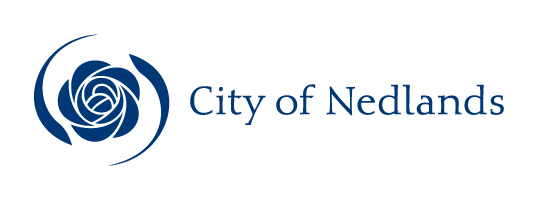 MinutesArts Committee Meeting20 August 2018ATTENTIONThese minutes are subject to confirmation.Prior to acting on any resolution/recommendation of this Committee contained in these minutes, a check should be made of the Minutes of the next meeting of this Committee, to ensure that there has not been a correction made to any resolution/recommendation. N.B. Committee recommendations that require Council’s approval will be presented to Council for approval (via the relevant departmental reports).Table of ContentsCity of NedlandsMinutes of a meeting of the Arts Committee held in the Meeting Room at 71 Stirling Highway, Nedlands on Monday 20 August 2018 at 5.30pm.Declaration of OpeningThe Presiding Member declared the meeting open at 5.30 pm and drew attention to the disclaimer below.Present and Apologies and Leave of Absence (Previously Approved)Councillors Voting Members	 Councillor T P James 	(Presiding Member) Melvista Ward	 His Worship the Mayor, R M C Hipkins 	 Councillor W R B Hassell   	 Dalkeith Ward  	 Councillor B Hodsdon	Hollywood Ward	Luke Hollyock	Community MemberObservers 	NilStaff	Lorraine Driscoll	Director Corporate and StrategyMiss S Edwards	Administration & Events OfficerLeave of Absence		Councillor K A Smyth  	 Coastal Districts Ward(Previously Approved)Apologies				Alexandrea Thompson 	Community Member	            Ms M Granich	Manager Community DevelopmentDisclaimerMembers of the public who attend Council meetings should not act immediately on anything they hear at the meetings, without first seeking clarification of Council’s position. For example by reference to the confirmed Minutes of Council meeting. Members of the public are also advised to wait for written advice from the Council prior to taking action on any matter that they may have before Council.Any plans or documents in agendas and minutes may be subject to copyright. The express permission of the copyright owner must be obtained before copying any copyright material.Public Question TimeNil.Addresses by Members of the Public (only for items listed on the agenda)Nil.Disclosures of Financial Interest The Presiding Member reminded Councillors, Committee Members and Staff of the requirements of Section 5.65 of the Local Government Act to disclose any interest during the meeting when the matter is discussed.There were no disclosures of financial interest.Disclosures of Interests Affecting ImpartialityThe Presiding Member reminded Councillors, Committee Members and Staff of the requirements of Council’s Code of Conduct in accordance with Section 5.103 of the Local Government Act.There were no disclosures interest affecting impartiality.Declarations by Members That They Have Not Given Due Consideration to PapersNil.Confirmation of MinutesArts Committee Meeting 21 May 2018Moved – Councillor HodsdonSeconded – Councillor Hassell	That the minutes of the Arts Committee meeting of 21 May 2018 be accepted as a true and correct record of that meeting.CARRIED UNANIMOUSLY 5/-Items for DiscussionNote: Regulation 11(da) of the Local Government (Administration) Regulations 1996 requires written reasons for each decision made at the meeting that is significantly different from the relevant written recommendation of a committee or an employee as defined in section 5.70, but not a decision to only note the matter or to return the recommendation for further consideration.Budget Approved for 2018/19Moved – Councillor HodsdonSeconded – Luke HollyockArts Committee Recommendation / Recommendation to Arts CommitteeThe Arts Committee receives this information:The 2018/19 Budget has now been approved as follows:expenditure of a maximum of $84,600 from Council’s Public Art Reserve Account on the commissioning of the next public artwork;$5,000 to be included under Community Development Special Projects account 28150 for:  Professionally photographing all public artworks in the CityHaving the photographs catalogued and made available on the City’s website, with suitable inscriptions andQuality printed copies be made available for sale at cost;CARRIED UNANIMOUSLY 5/-Public Art Maintenance UpdateMoved – Councillor HassellSeconded – Mayor HipkinsArts Committee Recommendation The Arts Committee receives this information:Genesta Park – purchase order has been issued to contractor Coastal Navigation Systems. Works have commenced but completion has been delayed due the wet weather in recent weeks;Masons Gardens – purchase order has been issued to contractor Budo Group. Works have commenced and is awaiting the final coat of paint for completion; andrequests that an email report on progress of this work be provided to the Arts Committee at the end of each month and when it is completed.CARRIED UNANIMOUSLY 5/-Recommendation to Arts CommitteeThat the Arts Committee receive this informationGenesta Park – purchase order has been issued to contractor Coastal Navigation Systems. Works have commenced but completion has been delayed due the wet weather in recent weeks (see email attached); andMasons Gardens – purchase order has been issued to contractor Budo Group. Works have commenced and is awaiting the final coat of paint for completion.New Public Art UpdateMoved – Councillor HassellSeconded – Mayor HipkinsArts Committee Recommendation The Arts Committee:receives this information:The 2018/19 budget has now been approved. The next step is to call for Expressions of Interest from Artists interested. The Expression of Interest document is currently being completed; andrequests the Expressions of Interest document be completed and sent to members of the Arts Committee within the next two weeks.CARRIED UNANIMOUSLY 5/-Recommendation to Arts Committee The Arts Committee receives this information:The 2018/19 budget has now been approved. The next step is to call for Expressions of Interest from Artists interested. The Expression of Interest document is currently being completed.Date of next meetingMoved – Councillor HassellSeconded – Mayor HipkinsThe next meeting of the Arts Committee meeting will be held on Monday 1 October 2018 at 5.30 pm. 	CARRIED UNANIMOUSLY 5/-Declaration of ClosureThere being no further business, the Presiding Member will declare the meeting closed at 5.47pm.